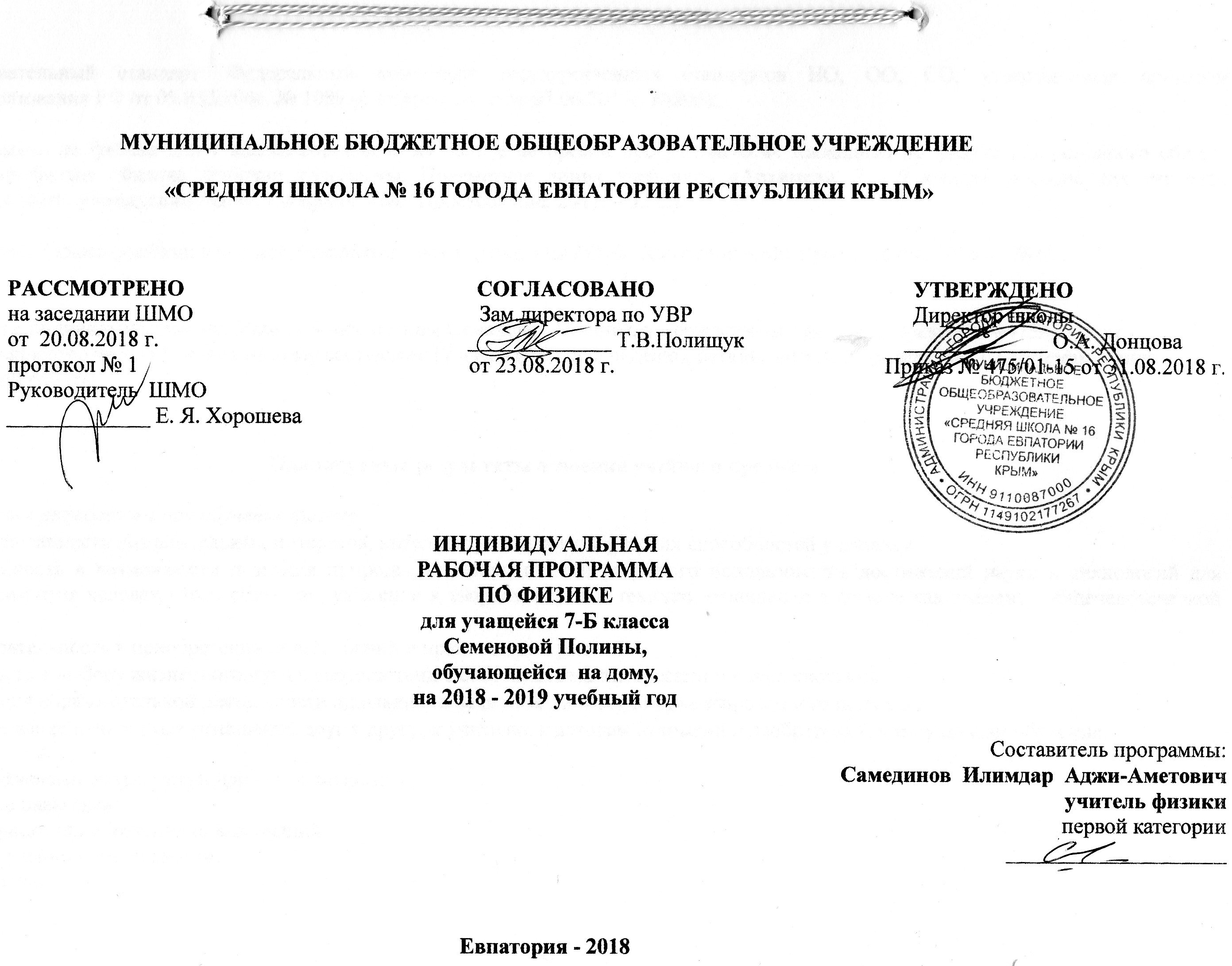 Образовательный стандарт: Федеральный компонент государственных стандартов НО, ОО, СО, утвержденный приказом Минобразования РФ от 05.03.2004г. № 1089 (с изменениями от 07.06.2017г. №506);Рабочая программа по физике для 7 класса составлена на основе авторской программы О.Ф. Кабардина по физике для основного общего образования по физике (Физика. Рабочие программы. Предметная линия учебников «Архимед». 7 - 9 классы: пособие для учителей общеобразовательных учреждений / О. Ф. Кабардин. - М.: Просвещение, 2011. – 32 с.).Учебник: Физика. 7 класс: учебник для общеобразовательных учреждений / О. Ф. Кабардин. – М.: Просвещение, 2014 - 176 с.В соответствии с индивидуальным учебным рабочим планом Семеновой Полины, утвержденным приказом директора №475/01-15 от 31.08.2018г, количество часов обучения на дому составляет 17 часов (0,5 час в неделю), остальные 51час,  распределены по темам в виде самостоятельной работы.Планируемые результаты освоения учебного предметаЛичностные результаты при обучении физике:Сформированность познавательных интересов, интеллектуальных и творческих способностей учащихся.Убежденность в возможности познания природы, в необходимости разумного использования достижений науки и технологий для дальнейшего развития человеческого общества, уважение к творцам науки и техники, отношение к физике как элементу общечеловеческой культуры.Самостоятельность в приобретении новых знаний и практических умений.Готовность к выбору жизненного пути в соответствии с собственными интересами и возможностями.Мотивация образовательной деятельности школьников на основе личностно-ориентированного подходаФормирование ценностных отношений друг к другу, к учителю, к авторам открытий и изобретений, к результатам обучения.Метапредметные результаты при обучении физике:Овладение навыками:самостоятельного приобретения новых знаний; организации учебной деятельности; постановки целей; планирования; самоконтроля и оценки результатов своей деятельности. Овладение умениями предвидеть возможные результаты своих действий.Понимание различий между: исходными фактами и гипотезами для их объяснения; теоретическими моделями и реальными объектами. Овладение универсальными способами деятельности на примерах:выдвижения гипотез для объяснения известных фактов и экспериментальной проверки выдвигаемых гипотез; разработки теоретических моделей процессов и явлений.Формирование умений:воспринимать, перерабатывать и предъявлять информацию в словесной, образной и символической формах;анализировать и преобразовывать полученную информацию в соответствии с поставленными задачами;выявлять основное содержание прочитанного текста;находить в тексте ответы на поставленные вопросы;излагать текст.Приобретение опыта самостоятельного поиска, анализа и отбора информации с использованием различных источников и новых информационных технологий для решения познавательных задач.Развитие монологической и диалогической речи, умения выражать свои мысли и способность выслушивать собеседника, понимать его точку зрения, признавать правоту другого человека на иное мнение.Освоение приемов действий в нестандартной ситуации, овладение эвристическими методами решения проблем.9. Формирование умений работать в группе с выполнением различных социальных ролей, представлять и отстаивать свои взгляды и убеждения, вести дискуссию.Предметными результатами изучения физики в 7 классе являются:понимание:физических терминов: тело, вещество, материя, роли ученых нашей страны в развитии современной физики и влиянии на технический и социальный прогресс;и способность объяснять физические явления: диффузия, большая сжимаемость газов, малая сжимаемость жидкостей и твердых тел, механическое движение, равномерное и неравномерное движение, инерция, всемирное тяготение, атмосферное давление, давление жидкостей, газов и твердых тел, плавание тел, воздухоплавание, расположение уровня жидкости в сообщающихся сосудах, существование воздушной оболочки Землю; способы уменьшения и увеличения давления, равновесие тел, превращение одного вида механической энергии в другой;смысла основных физических законов и умение применять их на практике: закон всемирного тяготения, закон Гука, закон Паскаля, закон Архимеда, закон сохранения энергии;причин броуновского движения, смачивания и несмачивания тел; различия в молекулярном строении твердых тел, жидкостей и газов;принципов действия динамометра, весов, барометра-анероида, манометра, поршневого жидкостного насоса, гидравлического пресса, рычага, блока, наклонной плоскости, встречающихся в повседневной жизни, и способов обеспечения безопасности при их использовании.умение:пользоваться СИ и переводить единицы измерения физических величин в кратные и дольные единицы;находить связь между физическими величинами: силой тяжести и массой тела, скорости со временем и путем, плотности тела с его массой и объемом, силой тяжести и весом тела;проводить наблюдения физических явлений;измерять физические величины: расстояние, промежуток времени, скорость, массу, силу, вес, силу трения скольжения, силу трения качения, объем, плотность тела, равнодействующую двух сил, действующих на тело и направленных в одну и в противоположные стороны, температуру, атмосферное давление, давление жидкости на дно и стенки сосуда, силу Архимеда, механическую работу, мощность, плечо силы, момент силы, КПД, потенциальную и кинетическую энергию;использовать полученные знания в повседневной жизни (быт, экология, охрана окружающей среды).владение:экспериментальными методами исследования при определении цены деления шкалы прибора и погрешности измерения, при определении размеров малых тел, при установлении зависимости: пройденного пути от времени, удлинения пружины от приложенной силы, силы тяжести тела от его массы, силы трения скольжения от площади соприкосновения тел и силы нормального давления, силы Архимеда от объема вытесненной телом воды, условий плавания тела в жидкости от действия силы тяжести и силы Архимеда, при определении соотношения сил и плеч, для равновесия рычага;способами выполнения расчетов при нахождении: скорости (средней скорости), пути, времени, силы тяжести, веса тела, плотности тела, объема, массы, силы упругости, равнодействующей двух сил, направленных по одной прямой, давления, давления жидкости на дно и стенки сосуда, силы Архимеда, механической работы, мощности, условия равновесия сил на рычаге, момента силы, КПД, кинетической и потенциальной энергии в соответствии с поставленной задачей на основании использования законов физики.Перечень УУД, формированию которых уделяется основное внимание при планировании работы по физикепознавательные:общеучебные учебные действия – умение поставить учебную задачу, выбрать способы и найти информацию для ее решения, уметь работать с информацией, структурировать полученные знаниялогические учебные действия – умение анализировать и синтезировать новые знания, устанавливать причинно-следственные связи, доказать свои сужденияпостановка и решение проблемы – умение сформулировать проблему и найти способ ее решениярегулятивные – целеполагание, планирование, корректировка плана личностные – личностное самоопределение смыслообразования (соотношение цели действия и его результата, т.е. умение ответить на вопрос «Какое значение, смысл имеет для меня учение?») и ориентацию в социальных ролях и межличностных отношенияхкоммуникативные – умение вступать в диалог и вести его, различия особенности общения с различными группами людейВ результате изучения физики в 7 классе ученик должензнать/понимать:смысл понятий: физическое явление, физический закон, вещество, взаимодействие, волна;смысл физических величин: путь, скорость, масса, плотность, сила, давление, работа, мощность, кинетическая энергия, потенциальная энергия, коэффициент полезного действия, внутренняя энергия, температура, количество теплоты, удельная теплоемкость, влажность воздуха;смысл физических законов: Паскаля, Архимеда, сохранения механической энергии, сохранения энергии в тепловых процессах;уметь:описывать и объяснять физические явления: равномерное прямолинейное движение, передачу давления жидкостями и газами, плавание тел, механические колебания и волны, диффузию, теплопроводность, конвекцию, излучение, испарение, конденсацию, кипение, плавление, кристаллизацию;использовать физические приборы и измерительные инструменты для измерения физических величин: расстояния, промежутка времени, массы, силы, давления, температуры, влажности воздуха;представлять результаты измерений с помощью таблиц, графиков и выявлять на этой основе эмпирические зависимости: пути от времени, силы упругости от удлинения пружины, силы трения от силы нормального давления, периода колебаний маятника от длины нити, периода колебаний груза на пружине от массы груза и от жесткости пружины, температуры остывающего тела от времени;выражать результаты измерений и расчетов в единицах Международной системы;приводить примеры практического использования физических знаний о механических и тепловых явлениях;решать задачи на применение изученных физических законов;осуществлять самостоятельный поиск информации естественнонаучного содержания с использованием различных источников (учебных текстов, справочных и научно-популярных изданий, компьютерных баз данных, ресурсов Интернета), ее обработку и представление в разных формах (словесно, с помощью графиков, математических символов, рисунков и структурных схем);использовать приобретенные знания и умения в практической деятельности и повседневной жизни для:-обеспечения безопасности в процессе использования транспортных средств;-контроля за исправностью водопровода, сантехники и газовых приборов в квартире;-рационального применения простых механизмов.                                                                                             Содержание учебного предмета                                                   Физика и физические методы изучения природы 4ч. Физика — наука о природе. Наблюдение и описание физических явлений. Физические приборы. Физические величины и их измерение. Погрешности измерений. Международная система единиц. Физический эксперимент и физическая теория. Физические модели. Роль математики в развитии физики. Физика и техника. Физика и развитие представлений о материальном мире.                                                                Механические явления 39ч.Механическое движение. Относительность движения. Траектория. Путь. Равномерное и неравномерное движение. Скорость. Средняя скорость. Расчет пути и времени движения. Графики зависимости пути и скорости от времени.Инерция.  Масса тела. Плотность вещества. Методы измерения массы и плотности.Взаимодействие тел. Сила. Правило сложения сил.Сила упругости. Методы измерения силы.Сила тяжести.  Вес тела. Невесомость. Сила трения.Момент силы. Условия равновесия рычага. Центр тяжести тела. Условия равновесия тел.Давление. Атмосферное давление. Методы измерения давления. Закон Паскаля. Гидравлические машины. Закон Архимеда. Условие плавания тел.Работа. Мощность. Кинетическая энергия. Потенциальная энергия. Закон сохранения механической энергии. Простые механизмы. Коэффициент полезного действия. Методы измерения энергии, работы и мощности.Механические колебания. Период, частота и амплитуда колебаний. Период колебаний математического и пружинного маятников.Механические волны. Длина волны. Звук.                                                                    Тепловые явления 20ч.Строение вещества. Тепловое движение атомов и молекул. Броуновское движение. Диффузия. Взаимодействие частиц вещества. Модели строения газов, жидкостей и твердых тел и объяснение свойств вещества на основе этих моделей.Тепловое движение. Тепловое равновесие. Температура и ее измерение. Связь температуры со средней скоростью теплового хаотического движения частиц.Внутренняя энергия. Работа и теплопередача как способы изменения внутренней энергии тела. Виды теплопередачи: теплопроводность, конвекция, излучение. Количество теплоты. Удельная теплоемкость. Закон сохранения энергии в тепловых процессах. Необратимость процессов теплопередачи.Испарение и конденсация. Насыщенный пар. Влажность воздуха. Кипение. Зависимость температуры кипения от давления. Плавление и кристаллизация. Удельная теплота плавления и парообразования. Удельная теплота сгорания. Расчет количества теплоты при теплообмене.Принципы работы тепловых двигателей. Паровая турбина. Двигатель внутреннего сгорания. Реактивный двигатель. КПД теплового двигателя. Объяснение устройства и принципа действия холодильника.Преобразования энергии в тепловых машинах. Экологические проблемы использования тепловых машин.Итоговое повторение 5ч.           Механические явления.  Тепловые явления.Тематическое   планирование                                                                                 Календарно-тематическое планированиеРаспределены по темам в виде самостоятельной работы: Физика и физические методы изучения природы 3ч.Лабораторная работа №1. Определение цены деления измерительного прибора.Физика и техникаМеханические явления 29ч.Графики зависимости пути и скорости от времени при равномерном движенииЛабораторная работа №2. Измерение массы телаЛабораторная работа №3. Измерение плотности вещества                                                                                                                Лабораторная работа №4. Исследование зависимости силы упругости от удлиненияпружины. Определение жесткости пружиныЛабораторная работа №5. Исследование силы трения скольжения. Измерение коэффициента трения скольжения.Лабораторная работа №6. Изучение условия равновесия тела, имеющего ось вращенияЛабораторная работа №7. Нахождение центра тяжести плоского телаРешение задач. Давление твердых телРешение задач. Давление. Сила АрхимедаЛабораторная работа №8. Измерение КПД наклонной плоскостиЛабораторная работа №9. Изучение колебаний маятникаРешение задач. Давление. Закон АрхимедаРешение задач. Энергия. РаботаТепловые явления 15 ч.Диффузия. Броуновское движениеВзаимодействие частиц веществаРешение задач. Количество теплоты. Удельная теплоемкость.Лабораторная работа №10. Изучение явления теплообменаЛабораторная работа №11. Измерение удельной теплоемкости веществаРешение задач. Плавление и кристаллизацияЛабораторная работа №12.Измерение влажности воздухаРешение задач. Парообразование и конденсацияРешение задач. Тепловые явленияИтоговое повторение 4ч.Обобщение по курсу по курсу физики за 7 класс. № п/п           Наименование разделов                                  Количество часов                                  Количество часов                                  Количество часов   Контрольные работы№ п/п           Наименование разделовВсегоИндивидуальное обучение на домуСамостоятельное изучение   Контрольные работы1Физика и физические методы изучения природы 4 ч.1ч.  3 ч.2Механические явления39 ч.10ч. 29 ч.Контрольная работа №13Тепловые явления20 ч.5 ч. 15 ч.Контрольная работа №24Итоговое повторение5 ч.1 ч. 4 ч.Всего68 ч.17 ч. 51 ч.№ п/п№ п/п№ п/п             Дата              Дата                                                                      Тема урока                                                                     Тема урока                                                                     Тема урокапланпланфактпланфакт                                                                     Тема урока                                                                     Тема урока                                                                     Тема урокаФизика и физические методы изучения природы (4ч.)Физика и физические методы изучения природы (4ч.)Физика и физические методы изучения природы (4ч.)Физика и физические методы изучения природы (4ч.)Физика и физические методы изучения природы (4ч.)Физика и физические методы изучения природы (4ч.)1 час - индивидуальное обучение на дому3 часа -  самостоятельное изучение материала1 06.09Физические явления.Физические явления.Физические явления.213.09Физические величины и их измерениеФизические величины и их измерениеФизические величины и их измерение       2. Механические явления (39ч.)       2. Механические явления (39ч.)       2. Механические явления (39ч.)       2. Механические явления (39ч.)       2. Механические явления (39ч.)       2. Механические явления (39ч.)10 часов - индивидуальное обучение на дому29 часов -  самостоятельное изучение материала3320.09Механическое движение. Механическое движение. Механическое движение. 4427.09Скорость.Скорость.Скорость.5504.10Неравномерное движение. Средняя скоростьНеравномерное движение. Средняя скоростьНеравномерное движение. Средняя скорость6611.10Решение задач. Измерение физических величин. Механическое движение.Решение задач. Измерение физических величин. Механическое движение.Решение задач. Измерение физических величин. Механическое движение.7718.10Явление инерции. Масса.Явление инерции. Масса.Явление инерции. Масса.8825.10Плотность вещества.Плотность вещества.Плотность вещества.9908.11Сила. Сила тяжести. Вес телаСила. Сила тяжести. Вес телаСила. Сила тяжести. Вес тела101015.11Сила упругости. Сила трения.Сила упругости. Сила трения.Сила упругости. Сила трения.111122.11Контрольная работа №1.     по теме «Механические явления»Контрольная работа №1.     по теме «Механические явления»Контрольная работа №1.     по теме «Механические явления»121229.11Контрольная работа №1.     по теме «Механические явления»Контрольная работа №1.     по теме «Механические явления»Контрольная работа №1.     по теме «Механические явления»131306.12Равновесие тел. Центр тяжести тела. Равновесие тел. Центр тяжести тела. Равновесие тел. Центр тяжести тела. 141413.12Давление твердых телДавление твердых телДавление твердых тел151520.12Давление жидкостей и газов. Атмосферное давлениеДавление жидкостей и газов. Атмосферное давлениеДавление жидкостей и газов. Атмосферное давление161627.12Закон АрхимедаЗакон АрхимедаЗакон Архимеда17Энергия. Механическая работа. Мощность.Энергия. Механическая работа. Мощность.Энергия. Механическая работа. Мощность.18Простые механизмы.Простые механизмы.Простые механизмы.19Механические колебания.Механические колебания.Механические колебания.20Механические волны.Механические волны.Механические волны.Тепловые явления (20 ч)Тепловые явления (20 ч)Тепловые явления (20 ч)Тепловые явления (20 ч)Тепловые явления (20 ч)5 часов - индивидуальное обучение на дому15 часов -  самостоятельное изучение материала21Атомное строение вещества. Атомное строение вещества. Атомное строение вещества. 22Свойства газов, жидкостей, твердых тел. Свойства газов, жидкостей, твердых тел. Свойства газов, жидкостей, твердых тел. 23Температура. Внутренняя энергия.Температура. Внутренняя энергия.Температура. Внутренняя энергия.24Виды теплопередачи: теплопроводность, конвекция, излучениеВиды теплопередачи: теплопроводность, конвекция, излучениеВиды теплопередачи: теплопроводность, конвекция, излучение25Количество теплоты. Удельная теплоемкостьКоличество теплоты. Удельная теплоемкостьКоличество теплоты. Удельная теплоемкость26Плавление и кристаллизацияПлавление и кристаллизацияПлавление и кристаллизация27Испарение и конденсация.Испарение и конденсация.Испарение и конденсация.28 Влажность воздуха. Влажность воздуха. Влажность воздуха.29Кипение.Кипение.Кипение.30Теплота сгорания топлива.Теплота сгорания топлива.Теплота сгорания топлива.31Контрольная работа №2.  по теме  «Тепловые явления»Контрольная работа №2.  по теме  «Тепловые явления»Контрольная работа №2.  по теме  «Тепловые явления»32Контрольная работа №2.  по теме  «Тепловые явления»Контрольная работа №2.  по теме  «Тепловые явления»Контрольная работа №2.  по теме  «Тепловые явления»Итоговое повторениеИтоговое повторениеИтоговое повторениеИтоговое повторениеИтоговое повторение1 час - индивидуальное обучение на дому4 часа -  самостоятельное изучение материала33Итоговое повторение. Механические явления.Итоговое повторение. Механические явления.Итоговое повторение. Механические явления.34Итоговое повторение. Тепловые явления.Итоговое повторение. Тепловые явления.Итоговое повторение. Тепловые явления.